2016東華大學發展特色大學研討會一、活動目的：    「特色大學試辦計畫」希望大學在教學或研究上發展特色，與當地產業結合也帶動地方發展，減少城鄉教育的落差。面對未來人口結構的改變，社會經濟型態的轉化，大學需要重新定位及轉型，發展出符合創校精神及開創未來的特色，吸引不同的人才進入校園後投入地方發展不同的創新產業。本活動邀請全國大專校院共襄盛舉，希冀達成下列目的：(一) 增進學校經驗交流與成果分享。(二) 提升學校發展不同特色動能及方向。(三) 鼓勵地方產業、教育行政等資源參與整合。二、辦理單位：    (一) 指導單位：教育部 高教司　　(二) 執行單位：國立東華大學 教學卓越中心    (三) 協辦單位：國立臺東大學、國立屏東大學、國立暨南大學、                   國立澎湖科技大學、國立金門大學、國立聯合大學、                   國立嘉義大學 三、邀請對象：    (一) 全體大專院校教職同仁    (二) 各界關心特色大學發展人士四、時間與地點：    (一) 時間：105年11月25日(五) 09:30-17:10    (二) 地點：國立東華大學 行政大樓301簡報室五、報名方式：     (一) 網路線上個人報名      活動網頁：https://goo.gl/ZPFO2X　或【東華大學】＞【教學卓越中心】＞【特色大學計畫】＞【特色大學研討會】活動網頁。           (二) 報名截止日期105年11月14日止六、活動方式：(一) 執行學校以論壇方式公開分享討論相關議題。 (二) 場外靜態展覽區以成果海報展覽為主。(三) 活動流程(附件一)七、交通方式：    (一)花蓮火車站前站出口備有接送專車        集合時間：105/11/25(星期五)上午08:50-09:00         集合地點：花蓮火車站前站出口，右前方50公尺處花蓮縣旅遊服務中                  心(附件二)。    (二)a-zone花蓮文化創意產業園區備有接送專車        集合時間：105/11/25(星期五)上午09:20-09:30        集合地點：a-zone花蓮文化創意產業園區自由街、節約街口遊覽                     車停車場(附件二)。    (三)活動結束後於17:30 本校行政大樓門口專車接送至花蓮市火車站        或住宿飯店。    (四) 自行前往，相關交通資訊請參考以下連結網站。          http://www.ndhu.edu.tw/files/15-1000-51604,c9371-1.php?Lang=zh-tw八、聯絡方式：    (一)聯絡人：東華大學教學卓越中心　陳禮凡先生　　(二)聯絡信箱：lifan.chen@mail.ndhu.edu.tw    (三)聯絡電話：(03)8632586　　(四)聯絡地址：975花蓮縣壽豐鄉大學路二段一號2016東華大學發展特色大學研討會活動流程105年11月25日(星期五)上午08:50-09:00接送專車集合地點：花蓮縣旅遊服務中心105年11月25日(星期五)上午09:20-09:30接送專車集合地點：a-zone花蓮文化創意產業園區(節約街與自由街口停車場)時間分鐘內容內容09:30-10:0030min報到報到10:00-10:2020min【開幕】合照【開幕】合照10:20-11:40第一場 論壇第一場 論壇第一場 論壇10:20-11:4080min執行學校分享主題執行學校分享主題10:20-11:4080min東華大學接軌在地 活化教育10:20-11:4080min聯合大學地方文化產業與學校發展之連結10:20-11:4080min澎湖科技大學特色大學執行成果分享主持人：暨南大學 楊洲松 副教務長與談人：東華 須文蔚主任/聯合 黃素貞教務長/澎湖 邱采新教務長觀察員：(邀請中)主持人：暨南大學 楊洲松 副教務長與談人：東華 須文蔚主任/聯合 黃素貞教務長/澎湖 邱采新教務長觀察員：(邀請中)主持人：暨南大學 楊洲松 副教務長與談人：東華 須文蔚主任/聯合 黃素貞教務長/澎湖 邱采新教務長觀察員：(邀請中)主持人：暨南大學 楊洲松 副教務長與談人：東華 須文蔚主任/聯合 黃素貞教務長/澎湖 邱采新教務長觀察員：(邀請中)11:40-12:0020min海報展覽海報展覽12:00-13:0060min午餐時間午餐時間13:00-14:20第二場 論壇第二場 論壇第二場 論壇13:00-14:2080min執行學校分享主題執行學校分享主題13:00-14:2080min臺東大學特色大學執行成果分享13:00-14:2080min金門大學特色大學發展概況與成果13:00-14:2080min嘉義大學區域科學知能教育推展與人才培育主持人：澎湖科技大學 邱采新教務長與談人：台東 賴亮郡教務長/金門 陳奇中副校長/嘉義 嚴志弘 主任觀察員：(邀請中)主持人：澎湖科技大學 邱采新教務長與談人：台東 賴亮郡教務長/金門 陳奇中副校長/嘉義 嚴志弘 主任觀察員：(邀請中)主持人：澎湖科技大學 邱采新教務長與談人：台東 賴亮郡教務長/金門 陳奇中副校長/嘉義 嚴志弘 主任觀察員：(邀請中)主持人：澎湖科技大學 邱采新教務長與談人：台東 賴亮郡教務長/金門 陳奇中副校長/嘉義 嚴志弘 主任觀察員：(邀請中)14:20-14:4020 min茶敘茶敘14:40-15:50第三場 論壇第三場 論壇第三場 論壇14:40-15:5070min執行學校分享主題執行學校分享主題14:40-15:5070min暨南大學暨南大學南向政策發展現況14:40-15:5070min屏東大學屏東大學UGSI理念、實踐與展望14:40-15:5070min主持人：金門大學 陳奇中 副校長與談人：暨南 江大樹教務長、楊洲松副教務長/屏東 簡成熙教務長觀察員：(邀請中)主持人：金門大學 陳奇中 副校長與談人：暨南 江大樹教務長、楊洲松副教務長/屏東 簡成熙教務長觀察員：(邀請中)主持人：金門大學 陳奇中 副校長與談人：暨南 江大樹教務長、楊洲松副教務長/屏東 簡成熙教務長觀察員：(邀請中)主持人：金門大學 陳奇中 副校長與談人：暨南 江大樹教務長、楊洲松副教務長/屏東 簡成熙教務長觀察員：(邀請中)15:50-16:0010 min休息休息16:00-17:00第四場 論壇「教育創新」及「帶動地方社會經濟文化發展」經驗交流第四場 論壇「教育創新」及「帶動地方社會經濟文化發展」經驗交流16:00-17:0060 min與談人：1.東華 趙涵捷校長    2.聯合 黃素真教務長3.澎湖 王瑩瑋校長    4.台東 賴亮郡教務長5.金門 陳奇中副校長  6.嘉義 陳榮洪研發長7.暨南 江大樹教務長  8.屏東 簡成熙教務長17:00-17:1010 min【閉幕】花蓮火車站 前站 花蓮縣旅遊服務中心 位置圖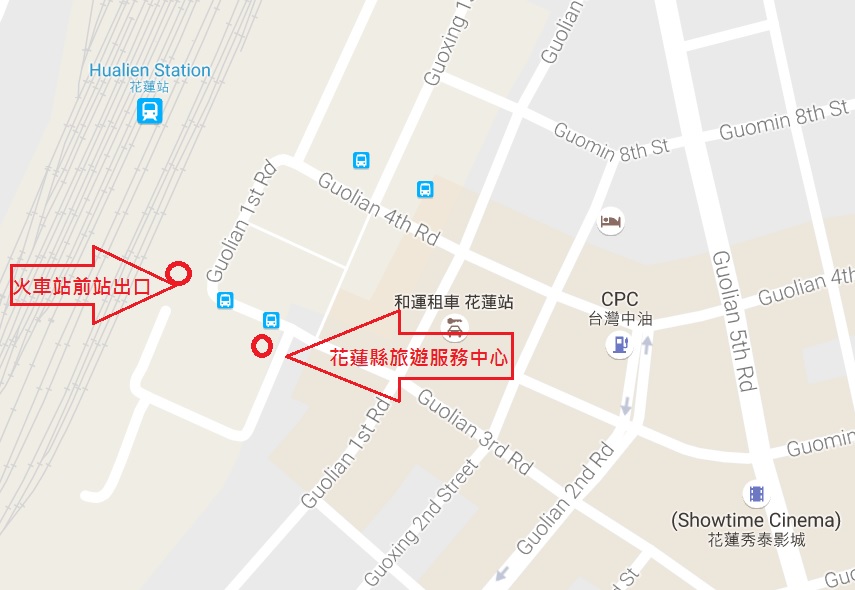 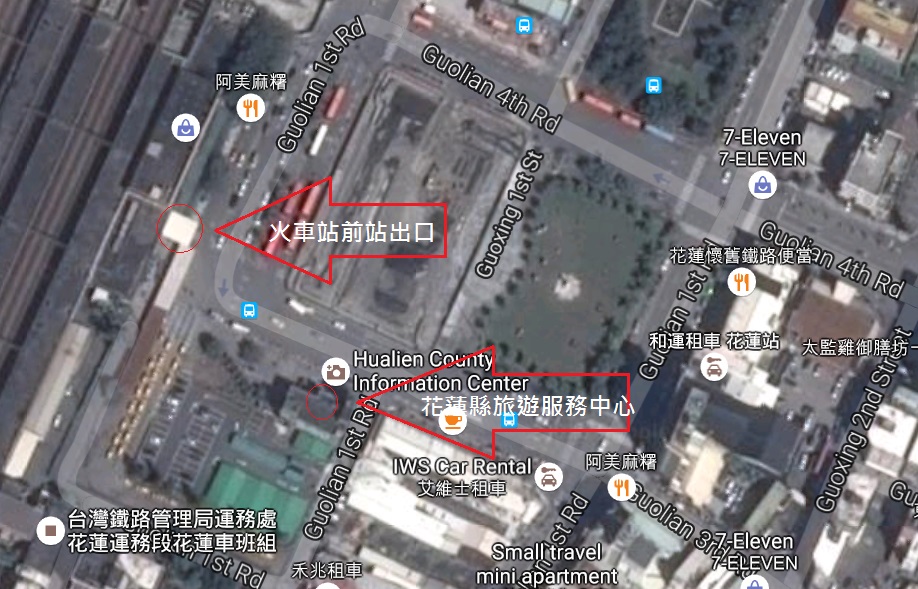 a-zone花蓮文化創意產業園區 位置圖a-zone花蓮文化創意產業園區 位置圖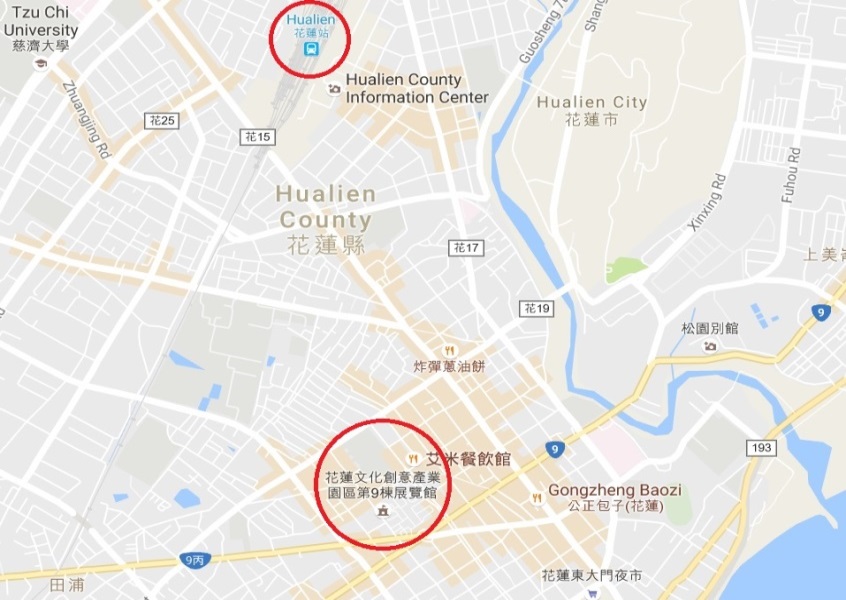 a-zone花蓮文化創意產業園區(節約街與自由街口停車場)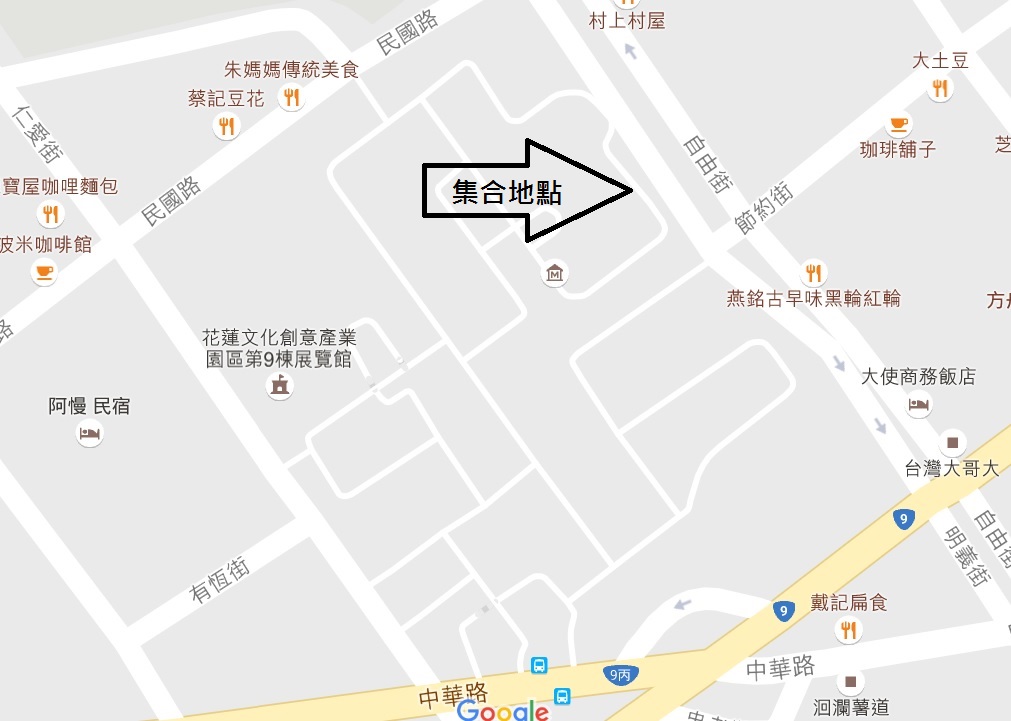 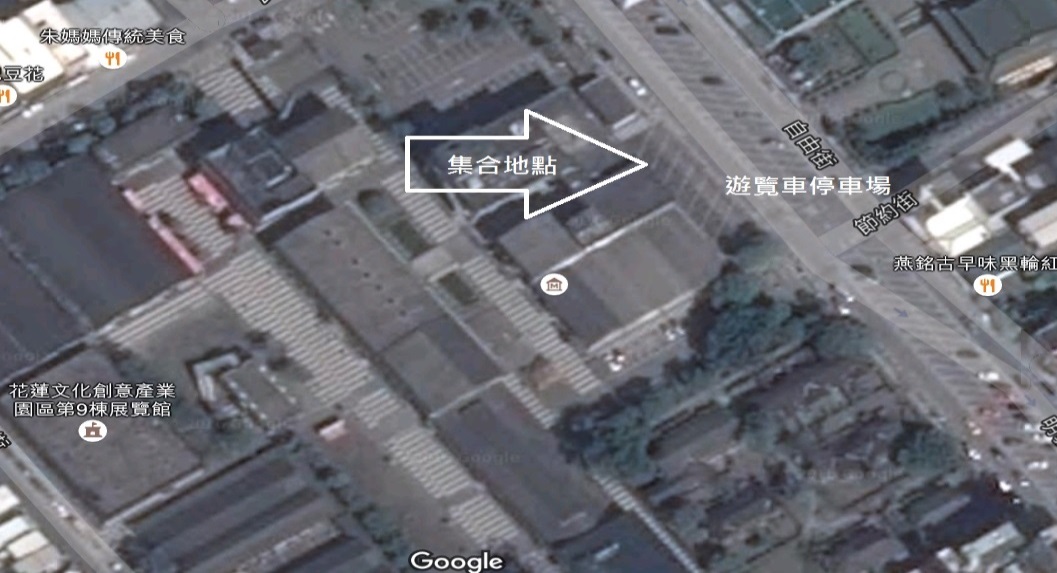 東華大學 位置圖東華大學 位置圖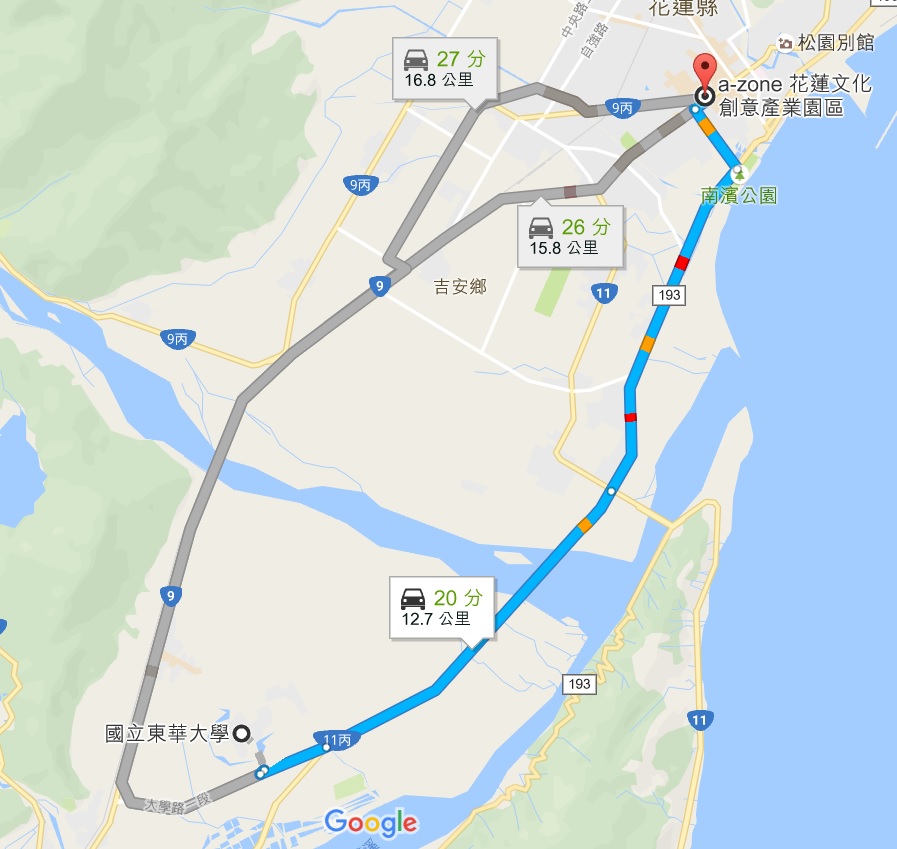 東華大學 行政大樓 位置圖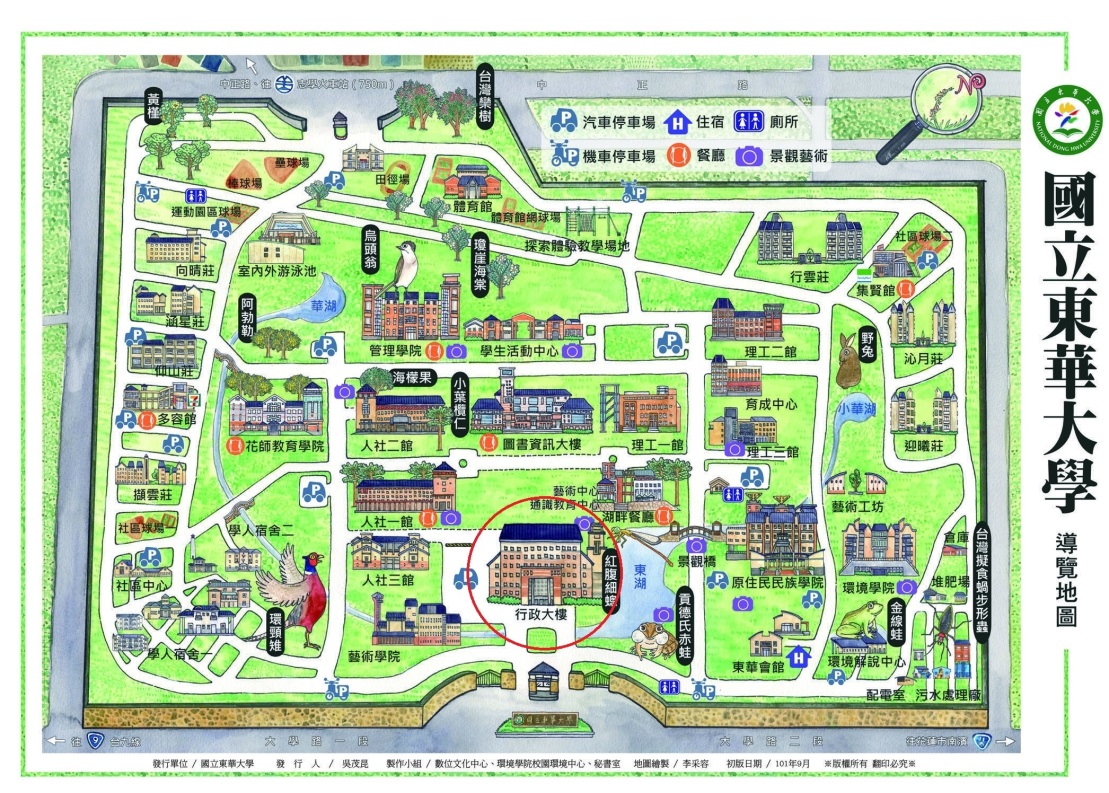 